Priscilla Dawn (Tarr) Brinneman-BrickleyJuly 28, 1930 – June 18, 2015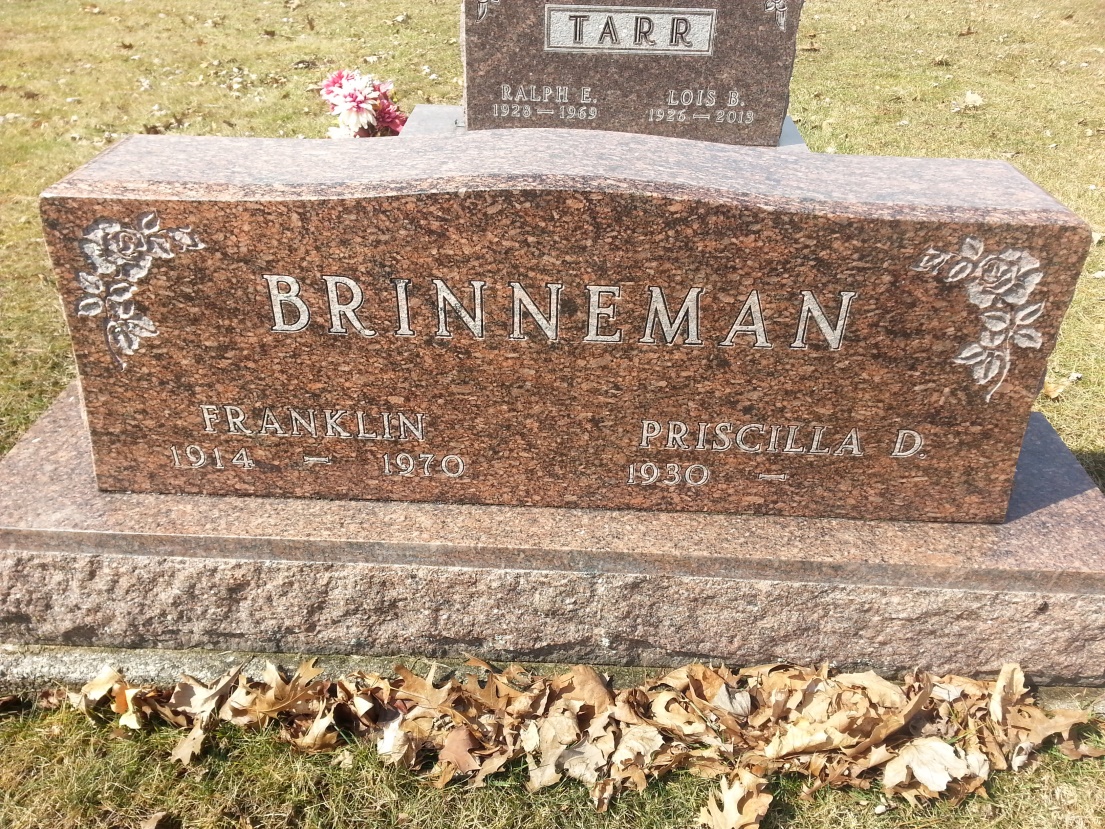 Photo by PLS   Priscilla D. Brickley 84 of Craigville passed away at 4:55 a.m. Thursday, June 18, 2015, at Bluffton Regional Medical Center.
A lifelong resident of Wells County, she retired from Franklin Electric after 22 years of service in 1992. She graduated from Lancaster Central High School, as valedictorian, with the class of 1948. She was a member of the First United Methodist Church in Bluffton. She was a former Worthy Matron of the Eastern Star Chapter #48 and a Past Page of the Grand Chapter of the Eastern Star.
   She was born on July 28, 1930 to Albert and Lala (Wells) Tarr. Her marriage on November 26, 1976 was to Robert G. Brickley, who survives in Craigville. A first marriage was to Franklin Brinneman who preceded her in death in 1970.
   Surviving are two sons, Larry Alan Brinneman of Kentucky and David (Rita) Brinneman of rural Bluffton; four step-children Mrs. Michael (Sandra) Thoele and Gale (Marlene) Brickley, both of Junction City, Oregon, Mrs. James (Cheryl) Hunt of Eugene, Oregon and Mrs. Pat (Diane) Oetting of Fort Wayne along a brother Max (Irene) Tarr of Paoli, Indiana, 4 grandchildren and 9 great-grandchildren along with many step grandchildren and step-great-grandchildren. She is also survived by aunt, Stella Benzinger of Bluffton.
   She is preceded in death by her parents, a brother Ralph Tarr and a sister Marilyn Irey and a grandson Steve Brinneman.
   Friends are invited to visit with the family on Saturday, June 20, 2015 from 2 p.m. to 8 p.m. at the Thoma/Rich, Lemler Funeral Home in Bluffton. Funeral services will be held at 10:00 a.m., MONDAY, June 22, 2015 at the Funeral Home with calling one hour prior. Pastor Steve Bard will officiate. Burial will follow at Elm Grove Cemetery in Bluffton.    Memorials may be made in Priscilla’s memory to First We Care Fund at First United Methodist Church.Thoma/Rich, Lemler Funeral Home, Wells County, IndianaJune 19, 2015